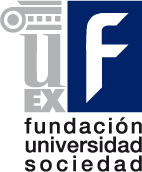 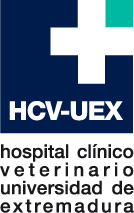 Sr. Director del Hospital Clínico Veterinario de la UEx:D./D.ª ________________________________________________________________, Licenciado/Licenciada Graduado/Graduada en Veterinaria por la Universidad de ____________________, con fecha ____________________, y DNI _________________, solicita la preinscripción en el Título Propio de la Universidad de Extremadura “Máster de Internado en Medicina y Cirugía de Animales de Compañía (Pequeños Animales y Équidos)”, en su edición correspondiente al curso 2017-2018. Mi correo electrónico de contacto es _________________________.Sin otro particular, reciba un cordial saludo,Fdo.: ________________________________, ___ de __________ de 2017